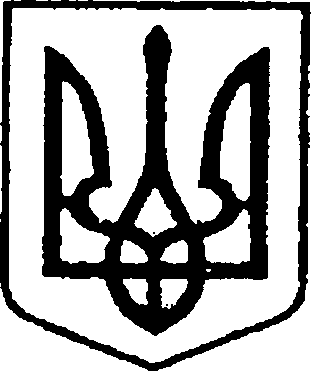   УКРАЇНАЧЕРНІГІВСЬКА ОБЛАСТЬМІСТО НІЖИНМ І С Ь К И Й  Г О Л О В А  Р О З П О Р Я Д Ж Е Н Н ЯВід 18 вересня 2023 р.			м. Ніжин					 № 180 Про скликання чергової тридцять третьої сесії Ніжинської  міської  ради VIIІ скликанняВідповідно до статей 42, 46, 59, 61, 73 Закону України  «Про місцеве самоврядування в Україні», статті 12 Регламенту Ніжинської міської ради Чернігівської області VIII скликання, затвердженого рішенням Ніжинської міської ради Чернігівської області від 27.11.2020 року №3-2/2020 (зі змінами), за пропозицією депутатів міської ради:Скликати чергову тридцять третю сесію міської ради VIIІ скликання                 28 вересня 2023 року о 10:00 годині у великому залі виконавчого комітету Ніжинської міської ради за адресою: місто Ніжин, площа імені Івана Франка, 1. 2.Внести на розгляд міської ради такі проекти рішень:2.1 Про виконання бюджету Ніжинської  міської територіальної громади за  І півріччя 2023 року (код  бюджету 2553800000 )2.2Про внесення змін  до «Програми матеріально-технічного забезпечення військових частин для виконання оборонних заходів на 2022-2023 роки».2.3Про внесення змін до рішення Ніжинської міської ради від 07 грудня 2022 року № 3-26/2022«Про затвердження програм місцевого/регіонального значення на 2023 рік» (ПР №1481 від 06.09.23 р.);2.4Про затвердження «Програми підтримки Спеціального авіаційного загону оперативно-рятувальної служби цивільного захисту ДСНС України на 2023-2024 роки» (ПР №1482 від 06.09.2023 р.);2.5Про внесення  змін до  рішення Ніжинської міської ради  VІІІ  скликання  від 07 грудня 2022 року № 4-26/2022 «Про бюджет Ніжинської міської  територіальної громади на 2023 рік  (код бюджету 2553800000)»;2.6 Про внесення змін у «Міську цільову програму з виконання  власних  повноважень Ніжинської міської  ради на 2023 рік» (ПР №1493 від 12.09.23 р.);2.7 Про надання дозволу на створення органу самоорганізації населення - вуличного комітету “Ніжинський виборець” (ПР №1499 від 15.09.23 р.);2.8 Про уповноваження Вовченка Ф.І. на участь у позачергових загальних зборах учасників ТОВ “НіжинТеплоМережі” (ПР №1500 від 15.09.23 р.);2.9 Про передачу автотранспортного засобу з балансу управління житлово-комунального господарства та будівництва Ніжинської міської ради Чернігівської області на баланс виконавчого комітету Ніжинської міської ради Чернігівської області (ПР № 1483від 08.09.2023);2.10 Про безоплатне прийняття у комунальну власність Ніжинської міської територіальної громади товарно-матеріальних цінностей та подальшу їх передачу на баланс відповідним балансоутримувачам в рамках співпраці виконавчого комітету Ніжинської міської ради з відокремленим підрозділом Чернігівської обласної організації товариства червоного хреста України в   м. Ніжин(ПР № 1484від 12.09.2023);2.11 Про безоплатне прийняття у комунальну власність Ніжинської міської територіальної громади товарно-матеріальних цінностей в рамках співпраці Ніжинської міської ради з Програмою  Розвитку ООН(ПР №1485від 12.09.2023);2.12 Про безоплатне прийняття у комунальну власність Ніжинської міської територіальної громади товарно-матеріальних цінностей та подальшу їх передачу на баланс комунального некомерційного підприємства «Ніжинська центральна міська лікарня імені М. Галицького» Ніжинської міської ради в рамках співпраці Ніжинської міської ради з Програмою  МТД “DOBRE”             (ПР № 1486від 12.09.2023);2.13 Про безоплатну передачу матеріальних цінностей (ПР №1497 від 12.09.2023);2.14 Про дострокове припинення Договору оренди нерухомого майна, що належить до комунальної власності Ніжинської територіальної громади від 01 серпня 2022 року № 46 (ПР №1498 від 12.09.2023);2.15Про надання дозволу на забудову земельної ділянки, яка перебуває у користуванні на умовах оренди та згоди на передачу земельної ділянки в суборенду, припинення права постійного користування та надання у постійне користування земельних ділянок. (ПР№1487 від 12.09.2023р.);2.16 Про надання дозволу на виготовлення проектів землеустрою щодо відведення земельної ділянки у власність та в користування на умовах оренди(ПР№1488 від 12.09.2023р.);2.17 Про надання згоди на зменшення площі земельної ділянки комунальної власності(ПР№1489 від 12.09.2023р.);2.18 Про надання дозволу на виготовлення технічної документації щодо поділу земельної ділянки(ПР№1490 від 12.09.2023р.);2.19 Про надання дозволу на виготовлення технічної документації із землеустрою щодо встановлення (відновлення) меж земельної ділянки в натурі (на місцевості) громадянам – власникам сертифікатів на право на земельні частки (паї) (ПР№1491 від 12.09.2023р.);2.20 Про депутатські звернення та запити;2.21  Різне.3. Відділу з питань організації діяльності міської ради та її виконавчого комітету апарату виконавчого комітету Ніжинської міської ради (Доля О.В.) повідомити заступників міського голови з питань діяльності виконавчих органів ради, керівників виконавчих органів ради, виконавчих органів виконавчого комітету міської ради та їх структурних підрозділів, керівників територіальних підрозділів центральних органів виконавчої влади, комунальних підприємств та закладів міської ради, представників засобів масової інформації, інститутів громадянського суспільства та громадських об'єднань міста про скликання чергової тридцять третьої сесії міської ради.4. Керівникам структурних підрозділів виконавчих органів міської ради забезпечити своєчасну та якісну підготовку матеріалів на пленарне засідання міської ради.	  5. Відділу з питань організації діяльності міської ради та її виконавчого комітету апарату виконавчого комітету Ніжинської міської ради (Доля О. В.), відділу з питань діловодства та роботи зі зверненнями громадян апарату виконавчого комітету Ніжинської міської ради (Шкляр Т.М.), відділу інформаційно-аналітичного забезпечення та комунікацій з громадськістю виконавчого комітету Ніжинської міської ради           (Пустовіт С.М.) забезпечити організаційно-технічний супровід пленарного засідання міської ради .   6. Контроль за виконанням цього  розпорядження залишаю за собою.Міський голова                                                                             Олександр КОДОЛАВІЗУЮТЬ:Начальник відділу з питань організації діяльності міської радита її виконавчого комітету апарату виконавчого комітету Ніжинської міської ради 						   Оксана  ДОЛЯСекретар Ніжинської міської ради					            Юрій ХОМЕНКОНачальник відділу юридично -кадрового забезпечення апарату виконавчого комітетуНіжинської міської ради						В’ячеслав  ЛЕГА